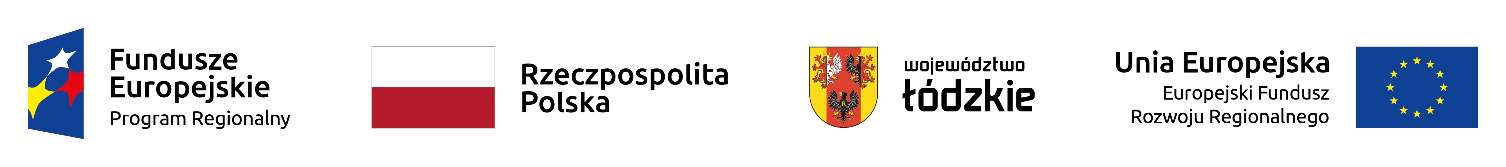 Załącznik 2do Uchwały Nr 443/22Zarządu Województwa Łódzkiegoz dnia 24 maja 2022 r.Załącznik 2do Uchwały Nr 443/22Zarządu Województwa Łódzkiegoz dnia 24 maja 2022 r.Załącznik 2do Uchwały Nr 443/22Zarządu Województwa Łódzkiegoz dnia 24 maja 2022 r.Załącznik 2do Uchwały Nr 443/22Zarządu Województwa Łódzkiegoz dnia 24 maja 2022 r.Załącznik 2do Uchwały Nr 443/22Zarządu Województwa Łódzkiegoz dnia 24 maja 2022 r.Załącznik 2do Uchwały Nr 443/22Zarządu Województwa Łódzkiegoz dnia 24 maja 2022 r.Załącznik 2do Uchwały Nr 443/22Zarządu Województwa Łódzkiegoz dnia 24 maja 2022 r.Załącznik 2do Uchwały Nr 443/22Zarządu Województwa Łódzkiegoz dnia 24 maja 2022 r.Lista rezerwowa projektów do dofinansowania  w ramach Konkursu zamkniętego dla naboru nr RPLD.05.02.00-IZ.00-10-001/21 wniosków o dofinansowanie projektów w ramach  Osi Priorytetowej V Ochrona Środowiska  Działanie V.2 Gospodarka odpadami Regionalnego Programu Operacyjnego Województwa Łódzkiego na lata 2014-2020Lista rezerwowa projektów do dofinansowania  w ramach Konkursu zamkniętego dla naboru nr RPLD.05.02.00-IZ.00-10-001/21 wniosków o dofinansowanie projektów w ramach  Osi Priorytetowej V Ochrona Środowiska  Działanie V.2 Gospodarka odpadami Regionalnego Programu Operacyjnego Województwa Łódzkiego na lata 2014-2020Lista rezerwowa projektów do dofinansowania  w ramach Konkursu zamkniętego dla naboru nr RPLD.05.02.00-IZ.00-10-001/21 wniosków o dofinansowanie projektów w ramach  Osi Priorytetowej V Ochrona Środowiska  Działanie V.2 Gospodarka odpadami Regionalnego Programu Operacyjnego Województwa Łódzkiego na lata 2014-2020Lista rezerwowa projektów do dofinansowania  w ramach Konkursu zamkniętego dla naboru nr RPLD.05.02.00-IZ.00-10-001/21 wniosków o dofinansowanie projektów w ramach  Osi Priorytetowej V Ochrona Środowiska  Działanie V.2 Gospodarka odpadami Regionalnego Programu Operacyjnego Województwa Łódzkiego na lata 2014-2020Lista rezerwowa projektów do dofinansowania  w ramach Konkursu zamkniętego dla naboru nr RPLD.05.02.00-IZ.00-10-001/21 wniosków o dofinansowanie projektów w ramach  Osi Priorytetowej V Ochrona Środowiska  Działanie V.2 Gospodarka odpadami Regionalnego Programu Operacyjnego Województwa Łódzkiego na lata 2014-2020Lista rezerwowa projektów do dofinansowania  w ramach Konkursu zamkniętego dla naboru nr RPLD.05.02.00-IZ.00-10-001/21 wniosków o dofinansowanie projektów w ramach  Osi Priorytetowej V Ochrona Środowiska  Działanie V.2 Gospodarka odpadami Regionalnego Programu Operacyjnego Województwa Łódzkiego na lata 2014-2020Lista rezerwowa projektów do dofinansowania  w ramach Konkursu zamkniętego dla naboru nr RPLD.05.02.00-IZ.00-10-001/21 wniosków o dofinansowanie projektów w ramach  Osi Priorytetowej V Ochrona Środowiska  Działanie V.2 Gospodarka odpadami Regionalnego Programu Operacyjnego Województwa Łódzkiego na lata 2014-2020Lista rezerwowa projektów do dofinansowania  w ramach Konkursu zamkniętego dla naboru nr RPLD.05.02.00-IZ.00-10-001/21 wniosków o dofinansowanie projektów w ramach  Osi Priorytetowej V Ochrona Środowiska  Działanie V.2 Gospodarka odpadami Regionalnego Programu Operacyjnego Województwa Łódzkiego na lata 2014-2020L.p.Numer wnioskuBeneficjentTytuł projektuWartość ogółemWnioskowane dofinansowanie 
z EFRR (PLN)Wnioskowane dofinansowanie z EFRR NARASTAJĄCO (PLN)Wynik oceny merytorycznej (%)1WND-RPLD.05.02.00-10-0020/21Gmina Brójce Budowa Punktu Selektywnej Zbiórki Odpadów Komunalnych w Gminie Brójce1 942 090,051 342 094,751 342 094,7560,87RAZEMRAZEMRAZEMRAZEM1 942 090,051 342 094,75